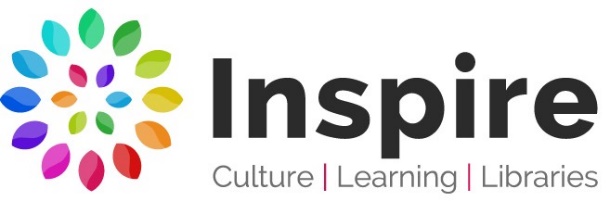 Mobile Library Routes 2021For information about requested titles or particular items of stock, please contact:Southwell Library 01636 812148. Email: southwell.library@inspireculture.org.ukDay: WednesdayDay: WednesdayMobile: EastMobile: EastMobile: EastRoute: 6Route: 6Jan 6thFeb 3rdFeb 3rdMar 3rdApr 28thApr 28thMay 26thJun 23rdJul 21stJul 21stAug 18thSept 15thSept 15thOct 13thNov 10thDec 8thDec 8thStop No.LocationStop NameArriveDepart1Stoke BardolphStoke Lane Corner9.4010.002NetherfieldBrierley Green10.1010.253ColwickEgling Croft10.3010.504GedlingDaisy Day Nursery11.0511.305CarltonFairway Drive11.4011.556LambleyWoolacombe Drive12.0512.357LambleyNo 6. Kingsbridge Ave13.1013.308LambleyNegus Court13.4014.009LambleyGrange Close14.1014.40